FORMULIR PENERIMAAN PENGADUAN*Pilih salah satu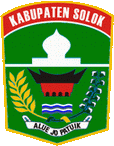                             PEMERINTAH KABUPATEN SOLOKKompleks Perkantoran Pemerintah Kabupaten SolokJalan Raya Solok-Padang Km. 20 Arosuka Kode Pos 27364 Provinsi Sumatera Barat  Telepon  (0755)  31447Nomor:………………………………………………………………………………………Nama:………………………………………………………………………………………Alamat:………………………………………………………………………………………………………………………………………………………………………………Nomor Telepon/Hp………………………………………………………………………………………Pekerjaan:………………………………………………………………………………………Isi Pengaduan:………………………………………………………………………………………………………………………………………………………………………………………………………………………………………………………………………Jenis Pengaduan *(Diisi oleh Petugas):RinganSedangBeratTindak Lanjut *(Diisi oleh Petugas):………………………………………………………………………………………Helpdesk/ PetugasPengaduanArosuka,                        20Pelapor(………………………….)(………………………….)